Date: Tuesday April 20th 2020              ASSIGNMENT #3                 (on-line instruction AMI1OP/2OP)Claude Watson students are reminded that passport requirements have been waived for this year.1. PERFORMANCE TECHNIQUE: VIDEO due Monday April 27th.    *SHARE YOUR VIDEO IN GOOGLE DRIVE: robert.kettle@tdsb.on.ca    *SUBMIT THE EVALUATION SHEET TO: turnitin.com        It is important to practice everyday!        Sometimes space is a problem. Speak to parents about practice space. Be creative.       Each assignment will include a technical component for your instrument that you should        practice every day. This practice will lead to a video assignment similar to the ones        that we organized through Google Drive at the beginning of the course. 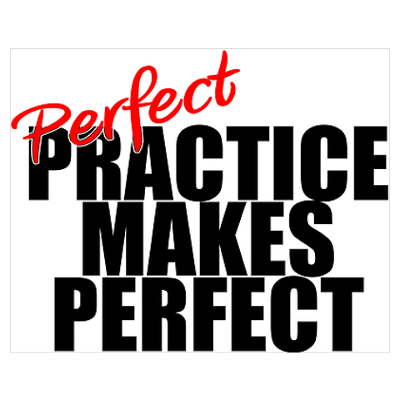 * Please make a VIDEO of you playing the Chromatic Scales II from Memory  - pay attention to the table of evaluations (show Dynamic Contrast)  - pay attention to articulations 3) up & down then 4) up & down  - take care that your fingers, embouchure, posture are visible  - don’t have the camera too close.* this technical assignment is in the folder “Chromatic Scales II.”2. CATCH-UP: If you did not get any assignments in this week you can still get credit for your next report                          card by getting the work completed and submitted as soon as you are able.                         Please check that you have marks for all of the work in turnitin.com:Chromatic Scale IMajor Scale and Arpeggio I (submit rubric from earlhaig.ca)Self-Evaluation of your video Major Scales & Arpeggio I (see earlhaig.ca)Chamber Music Written Assignment (see earlhaig.ca)Chamber Music Performance Evaluation (submit the rubric from earlhaig.ca)[Sight Reading Unit is on-hold until it can be completed in class]* Assignments are explained at earlhaig.ca. * All work to be evaluated must be submitted to turnitin.com